Информация:Сәнәгатьнең химия тармагы хезмәткәрләреРоссия һөнәри берлегеТАТАРСТАН РЕСПУБЛИКАСЫОЕШМАСЫ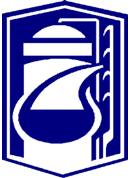 Российский профессиональный союз работников химических отраслей промышленностиТАТАРСТАНСКАЯ РЕСПУБЛИКАНСКАЯ ОРГАНИЗАЦИЯ420012, РТ, г. Казань, ул. Муштари, д. 9, тел.: (843) 236-96-95; факс: (843) 236-99-57www.chemprof-rt.ru, chemprof-rt@mail.ru, ОГРН 1021600004326, ИНН 1659003686420012, РТ, г. Казань, ул. Муштари, д. 9, тел.: (843) 236-96-95; факс: (843) 236-99-57www.chemprof-rt.ru, chemprof-rt@mail.ru, ОГРН 1021600004326, ИНН 1659003686420012, РТ, г. Казань, ул. Муштари, д. 9, тел.: (843) 236-96-95; факс: (843) 236-99-57www.chemprof-rt.ru, chemprof-rt@mail.ru, ОГРН 1021600004326, ИНН 1659003686XI ЗАСЕДАНИЕ ПРЕЗИДИУМАТАТАРСТАНСКОГО РЕСПУБЛИКАНСКОГО КОМИТЕТА ПРОФСОЮЗАXI ЗАСЕДАНИЕ ПРЕЗИДИУМАТАТАРСТАНСКОГО РЕСПУБЛИКАНСКОГО КОМИТЕТА ПРОФСОЮЗАXI ЗАСЕДАНИЕ ПРЕЗИДИУМАТАТАРСТАНСКОГО РЕСПУБЛИКАНСКОГО КОМИТЕТА ПРОФСОЮЗАПОВЕСТКА ДНЯПОВЕСТКА ДНЯПОВЕСТКА ДНЯ№ТемаОтветственныйСтр.Об итогах выполнения коллективных договоров предприятий, организаций отрасли в 2020 году и заключении новых коллективных договоров на 2021 годНасыбуллина Э.И., заместитель председателя3Об утверждении итогов отраслевого конкурса «Лучший коллективный договор» за 2020 годНасыбуллина Э.И., заместитель председателя5Об утверждении итогов смотра-конкурса «Лучшая профсоюзная группа отрасли» за 2020 годХусаинов Р.И., специалист по организационной работе7О подготовке и проведении первомайской акции профсоюзов Республики Татарстан в 2021 годуХусаинов Р.И., специалист по организационной работе11Об итогах проведения VII конкурса профессионального мастерства на звание «Лучший по профессии»Запаров М.М., специалист по охране труда14Об утверждении положения о летней Спартакиаде Татарстанской республиканской организации РосхимпрофсоюзаЗапаров М.М., специалист по охране труда15О проведении летней XXVII Спартакиады Татарстанской республиканской организации РосхимпрофсоюзаЗапаров М.М., специалист по охране труда161. Об итогах XV Молодёжного форума Татарстанской республиканской организации РосхимпрофсоюзаИлюшина Е.В., специалист по работе с молодёжью2. Разное-